           April Lunch 2017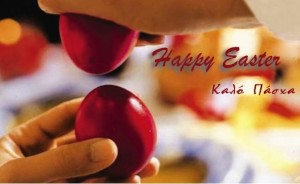 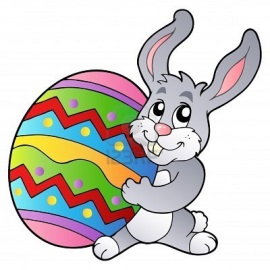 SundayMondayTuesdayWednesdayThursdayFridaySaturday345678Hamburgers, bun, cheese, lettuce, grapes, MilkChicken Teriyaki, rice, mix veg, pineapple, milkSpaghetti, tomato sauce, parmesan cheese, gr. Beans, pears, milkPasta, Meat sauce, Veg. blend, Pineapple, milkCheese & Pep. Pizza, corn, Peaches, milk91011121314   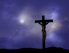 15Chicken soup w/ veg., and pasta, apples, milkHam sandwich, cheese, lettuce, apples, milkGrilled cheese sandwich, lettuce salad, oranges, milkPolish Sausage French Fries, Gr. Beans, melon, MilkCheese Pizza, peas,  pears, milk16 Easter1718 192021      22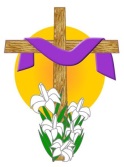 Hotdog, bun,  lettuce salad, grapes, MilkTurkey sandwich,  cheese, lettuce, grapes, milkMac & Cheese, baked beans, mix veg. , apples, milkChicken nuggets, Ranch,  corn, melon, milkCheese & Pep. Pizza, Veg. blend, applesauce, milk23242526272829Chicken soup w/ veg., and pasta, pears, milkSoft tacos, meat, tortilla, cheese, lettuce, tom., pears, milkPasta and tomato sauce, parmesan cheese Lettuce salad,  oranges, milkMeatballs, French fries, gr. Beans, apples, milkCheese and Pep. Pizza, mixed veg. apples, milk30